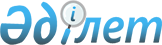 О внесении изменений и дополнений в решение Меркенского районного маслихата от 31 декабря 2021 года №21-2 "О бюджете сельских округов Меркенского района на 2022-2024 годы"Решение Меркенского районного маслихата Жамбылской области от 9 декабря 2022 года № 38-2
      В соответствии со статьей 109-1 Бюджетного кодекса Республики Казахстан от 4 декабря 2008 года, статьей 6 Закона Республики Казахстан от 23 января 2001 года "О местном государственном управлении и самоуправлении в Республике Казахстан" районный маслихат РЕШИЛ:
      1. Внести в решение районного маслихата "О бюджете сельских округов Меркенского района на 2022-2024 годы" от 31 декабря 2021 года №21-2 следующие изменения и дополнения:
      "1-1. Утвердить бюджет Актоганского сельского округа на 2022-2024 годы согласно приложению 1 соответственно, в том числе на 2022 год в следующих объемах: 
      доходы – 64173 тысяч тенге, в том числе:
      налоговые поступления – 5560 тысяч тенге;
      неналоговые поступления – 0 тысяч тенге;
      поступления от продажи основного капитала – 0 тысяч тенге;
      поступления трансфертов – 58613 тысяч тенге;
      затраты – 65354 тысяч тенге;
      чистое бюджетное кредитование – 0 тысяч тенге;
      бюджетные кредиты – 0 тысяч тенге;
      погашение бюджетных кредитов – 0 тысяч тенге;
      сальдо по операциям с финансовыми активами – 0 тысяч тенге;
      приобретение финансовых активов – 0 тысяч тенге;
      поступление от продажи финансовых активов государства – 0 тысяч тенге;
      дефицит бюджета (профицит) – -1181 тысяч тенге;
      финансирование дефицита бюджета (использование профицита) – 1181 тысяч тенге;
      поступление займов – 0 тысяч тенге;
      погашение займов – 0 тысяч тенге;
      используемые остатки бюджетных средств – 1181 тысяч тенге.
      "1-2. Утвердить бюджет Жамбылского сельского округа на 2022-2024 годы согласно приложению 2 соответственно, в том числе на 2022 год в следующих объемах:
      доходы – 74029 тысяч тенге, в том числе:
      налоговые поступления – 24761 тысяч тенге;
      неналоговые поступления – 120 тысяч тенге;
      поступления от продажи основного капитала – 0 тысяч тенге;
      поступления трансфертов – 49148 тысяч тенге;
      затраты – 77858 тысяч тенге;
      чистое бюджетное кредитование – 0 тысяч тенге;
      бюджетные кредиты – 0 тысяч тенге;
      погашение бюджетных кредитов – 0 тысяч тенге;
      сальдо по операциям с финансовыми активами – 0 тысяч тенге;
      приобретение финансовых активов – 0 тысяч тенге;
      поступление от продажи финансовых активов государства – 0 тысяч тенге;
      дефицит бюджета (профицит) – -3829 тысяч тенге;
      финансирование дефицита бюджета (использование профицита) – 3829 тысяч тенге;
      поступление займов – 0 тысяч тенге;
      погашение займов – 0 тысяч тенге;
      используемые остатки бюджетных средств – 3829 тысяч тенге.
      1-3. Утвердить бюджет Меркенского сельского округа на 2022-2024 годы согласно приложению 3 соответственно, в том числе на 2022 год в следующих объемах: 
      доходы – 196045 тысяч тенге, в том числе:
      налоговые поступления – 84095 тысяч тенге;
      неналоговые поступления – 280 тысяч тенге;
      поступления от продажи основного капитала – 0 тысяч тенге;
      поступления трансфертов – 111670 тысяч тенге;
      затраты – 225223 тысяч тенге;
      чистое бюджетное кредитование – 0 тысяч тенге;
      бюджетные кредиты – 0 тысяч тенге;
      погашение бюджетных кредитов – 0 тысяч тенге;
      сальдо по операциям с финансовыми активами – 0 тысяч тенге;
      приобретение финансовых активов – 0 тысяч тенге;
      поступление от продажи финансовых активов государства – 0 тысяч тенге;
      дефицит бюджета (профицит) – -29178 тысяч тенге;
      финансирование дефицита бюджета (использование профицита) – 29178 тысяч тенге;
      поступление займов – 0 тысяч тенге;
      погашение займов – 0 тысяч тенге;
      используемые остатки бюджетных средств – 29178 тысяч тенге.
      1-4. Утвердить бюджет Сарымолдаевского сельского округа на 2022-2024 годы согласно приложению 4 соответственно, в том числе на 2022 год в следующих объемах:
      доходы – 79880 тысяч тенге, в том числе:
      налоговые поступления – 49402 тысяч тенге;
      неналоговые поступления – 168 тысяч тенге;
      поступления от продажи основного капитала – 420 тысяч тенге;
      поступления трансфертов – 29890 тысяч тенге;
      затраты – 97246 тысяч тенге;
      чистое бюджетное кредитование – 0 тысяч тенге;
      бюджетные кредиты – 0 тысяч тенге;
      погашение бюджетных кредитов – 0 тысяч тенге;
      сальдо по операциям с финансовыми активами – 0 тысяч тенге;
      приобретение финансовых активов – 0 тысяч тенге;
      поступление от продажи финансовых активов государства – 0 тысяч тенге;
      дефицит бюджета (профицит) – -17366 тысяч тенге; 
      финансирование дефицита бюджета (использование профицита) – 17366 тысяч тенге;
      поступление займов – 0 тысяч тенге;
      погашение займов – 0 тысяч тенге;
      используемые остатки бюджетных средств – 17366 тысяч тенге.
      1-5. Утвердить бюджет Ойталского сельского округа на 2022-2024 годы согласно приложению 5 соответственно, в том числе на 2022 год в следующих объемах: 
      доходы – 157233 тысяч тенге, в том числе:
      налоговые поступления – 25324 тысяч тенге;
      неналоговые поступления – 110 тысяч тенге;
      поступления от продажи основного капитала – 0 тысяч тенге;
      поступления трансфертов – 131799 тысяч тенге;
      затраты – 160777 тысяч тенге;
       чистое бюджетное кредитование – 0 тысяч тенге;
      бюджетные кредиты – 0 тысяч тенге;
      погашение бюджетных кредитов – 0 тысяч тенге;
      сальдо по операциям с финансовыми активами – 0 тысяч тенге;
      приобретение финансовых активов – 0 тысяч тенге;
      поступление от продажи финансовых активов государства – 0 тысяч тенге;
      дефицит бюджета (профицит) – -3544 тысяч тенге;
      финансирование дефицита бюджета (использование профицита) – 3544 тысяч тенге;
      поступление займов – 0 тысяч тенге;
      погашение займов – 0 тысяч тенге;
      используемые остатки бюджетных средств – 3544 тысяч тенге.
      1-6. Утвердить бюджет Т.Рыскуловского сельского округа на 2022-2024 годы согласно приложению 6 соответственно, в том числе на 2022 год в следующих объемах:
      доходы – 205423 тысяч тенге, в том числе:
      налоговые поступления – 7200 тысяч тенге;
      неналоговые поступления – 100 тысяч тенге;
      поступления от продажи основного капитала – 0 тысяч тенге;
      поступления трансфертов – 198123 тысяч тенге;
      затраты – 209593 тысяч тенге;
      чистое бюджетное кредитование – 0 тысяч тенге;
      бюджетные кредиты – 0 тысяч тенге;
      погашение бюджетных кредитов – 0 тысяч тенге;
      сальдо по операциям с финансовыми активами – 0 тысяч тенге;
      приобретение финансовых активов – 0 тысяч тенге;
      поступление от продажи финансовых активов государства – 0 тысяч тенге;
      дефицит бюджета (профицит) – -4170 тысяч тенге;
      финансирование дефицита бюджета (использование профицита) – 4170 тысяч тенге;
      поступление займов – 0 тысяч тенге;
      погашение займов – 0 тысяч тенге;
      используемые остатки бюджетных средств – 4170 тысяч тенге.
      1-7. Утвердить бюджет Таттинского сельского округа на 2022-2024 годы согласно приложению 7 соответственно, в том числе на 2022 год в следующих объемах:
      доходы – 96054 тысяч тенге, в том числе:
      налоговые поступления – 4060 тысяч тенге;
      неналоговые поступления – 0 тысяч тенге;
      поступления от продажи основного капитала – 0 тысяч тенге;
      поступления трансфертов – 91994 тысяч тенге;
      затраты – 96821 тысяч тенге;
      чистое бюджетное кредитование – 0 тысяч тенге;
      бюджетные кредиты – 0 тысяч тенге;
      погашение бюджетных кредитов – 0 тысяч тенге;
      сальдо по операциям с финансовыми активами – 0 тысяч тенге;
      приобретение финансовых активов – 0 тысяч тенге;
      поступление от продажи финансовых активов государства – 0 тысяч тенге;
      дефицит бюджета (профицит) – -767 тысяч тенге;
      финансирование дефицита бюджета (использование профицита) – 767 тысяч тенге;
      поступление займов – 0 тысяч тенге;
      погашение займов – 0 тысяч тенге;
      используемые остатки бюджетных средств – 767 тысяч тенге.
      1-8. Утвердить бюджет Акаральского сельского округа на 2022-2024 годы согласно приложению 8 соответственно, в том числе на 2022 год в следующих объемах: 
      доходы – 106264 тысяч тенге, в том числе:
      налоговые поступления – 4900 тысяч тенге;
      неналоговые поступления – 0 тысяч тенге;
      поступления от продажи основного капитала – 0 тысяч тенге;
      поступления трансфертов – 101364 тысяч тенге;
      затраты – 107847 тысяч тенге;
      чистое бюджетное кредитование – 0 тысяч тенге;
      бюджетные кредиты – 0 тысяч тенге;
      погашение бюджетных кредитов – 0 тысяч тенге;
      сальдо по операциям с финансовыми активами – 0 тысяч тенге;
      приобретение финансовых активов – 0 тысяч тенге;
      поступление от продажи финансовых активов государства – 0 тысяч тенге;
      дефицит бюджета (профицит) – -1583 тысяч тенге;
      финансирование дефицита бюджета (использование профицита) – 1583 тысяч тенге;
      поступление займов – 0 тысяч тенге;
      погашение займов – 0 тысяч тенге;
      используемые остатки бюджетных средств – 1583 тысяч тенге.
      1-9. Утвердить бюджет Суратского сельского округа на 2022-2024 годы согласно приложению 9 соответственно, в том числе на 2022 год в следующих объемах: 
      доходы – 47191 тысяч тенге, в том числе:
      налоговые поступления – 4080 тысяч тенге;
      неналоговые поступления – 0 тысяч тенге;
      поступления от продажи основного капитала – 0 тысяч тенге;
      поступления трансфертов – 43111 тысяч тенге;
      затраты – 48998 тысяч тенге;
      чистое бюджетное кредитование – 0 тысяч тенге;
      бюджетные кредиты – 0 тысяч тенге;
      погашение бюджетных кредитов – 0 тысяч тенге;
      сальдо по операциям с финансовыми активами – 0 тысяч тенге;
      приобретение финансовых активов – 0 тысяч тенге;
      поступление от продажи финансовых активов государства – 0 тысяч тенге;
      дефицит бюджета (профицит) – -1807 тысяч тенге;
      финансирование дефицита бюджета (использование профицита) – 1807 тысяч тенге;
      поступление займов – 0 тысяч тенге;
      погашение займов – 0 тысяч тенге;
      используемые остатки бюджетных средств – 1807 тысяч тенге.
      1-10. Утвердить бюджет Жанатоганского сельского округа на 2022-2024 годы согласно приложению 10 соответственно, в том числе на 2022 год в следующих объемах:
      доходы – 54769 тысяч тенге, в том числе:
      налоговые поступления – 6000 тысяч тенге;
      неналоговые поступления – 0 тысяч тенге;
      поступления от продажи основного капитала – 0 тысяч тенге;
      поступления трансфертов – 48769 тысяч тенге;
      затраты – 56537 тысяч тенге;
      чистое бюджетное кредитование – 0 тысяч тенге;
      бюджетные кредиты – 0 тысяч тенге;
      погашение бюджетных кредитов – 0 тысяч тенге;
      сальдо по операциям с финансовыми активами – 0 тысяч тенге;
      приобретение финансовых активов – 0 тысяч тенге;
      поступление от продажи финансовых активов государства – 0 тысяч тенге;
      дефицит бюджета (профицит) – -1768 тысяч тенге;
      финансирование дефицита бюджета (использование профицита) – 1768 тысяч тенге;
      поступление займов – 0 тысяч тенге;
      погашение займов – 0 тысяч тенге;
      используемые остатки бюджетных средств – 1768 тысяч тенге.
      1-11. Утвердить бюджет Андас батырского сельского округа на 2022-2024 годы согласно приложению 11 соответственно, в том числе на 2022 год в следующих объемах: 
      доходы – 69009 тысяч тенге, в том числе:
      налоговые поступления – 20250 тысяч тенге;
      неналоговые поступления – 100 тысяч тенге;
      поступления от продажи основного капитала – 0 тысяч тенге;
      поступления трансфертов – 48659 тысяч тенге;
      затраты – 70799 тысяч тенге;
      чистое бюджетное кредитование – 0 тысяч тенге;
      бюджетные кредиты – 0 тысяч тенге;
      погашение бюджетных кредитов – 0 тысяч тенге;
      дефицит бюджета (профицит) – -1790 тысяч тенге;
      финансирование дефицита бюджета (использование профицита) – 1790 тысяч тенге;
      поступление займов – 0 тысяч тенге;
      погашение займов – 0 тысяч тенге;
      используемые остатки бюджетных средств – 1790 тысяч тенге.
      1-12. Утвердить бюджет Кенесского сельского округа на 2022-2024 годы согласно приложению 12 соответственно, в том числе на 2022 год в следующих объемах: 
      доходы – 97541 тысяч тенге, в том числе:
      налоговые поступления – 3800 тысяч тенге;
      неналоговые поступления – 30 тысяч тенге;
      поступления от продажи основного капитала – 0 тысяч тенге;
      поступления трансфертов – 93711 тысяч тенге;
      затраты – 98442 тысяч тенге;
      чистое бюджетное кредитование – 0 тысяч тенге;
      бюджетные кредиты – 0 тысяч тенге;
      погашение бюджетных кредитов – 0 тысяч тенге;
      дефицит бюджета (профицит) – -901 тысяч тенге;
      финансирование дефицита бюджета (использование профицита) – 901 тысяч тенге;
      поступление займов – 0 тысяч тенге;
      погашение займов – 0 тысяч тенге;
      используемые остатки бюджетных средств – 901 тысяч тенге.
      1-13. Утвердить бюджет Акерменского сельского округа на 2022-2024 годы согласно приложению 13 соответственно, в том числе на 2022 год в следующих объемах: 
      доходы – 207738 тысяч тенге, в том числе;
      налоговые поступления – 4467 тысяч тенге;
      неналоговые поступления – 0 тысяч тенге;
      поступления от продажи основного капитала – 0 тысяч тенге;
      поступления трансфертов – 203271 тысяч тенге;
      затраты – 208770 тысяч тенге;
      чистое бюджетное кредитование – 0 тысяч тенге;
      бюджетные кредиты – 0 тысяч тенге;
      погашение бюджетных кредитов – 0 тысяч тенге;
      сальдо по операциям с финансовыми активами – 0 тысяч тенге;
      приобретение финансовых активов – 0 тысяч тенге;
      поступление от продажи финансовых активов государства – 0 тысяч тенге;
      дефицит бюджета (профицит) – -1032 тысяч тенге;
      финансирование дефицита бюджета (использование профицита) – 1032 тысяч тенге;
      поступление займов – 0 тысяч тенге;
      погашение займов – 0 тысяч тенге;
      используемые остатки бюджетных средств – 1032 тысяч тенге.
      1-14. Утвердить бюджет Аспаринского сельского округа на 2022-2024 годы согласно приложению 14 соответственно, в том числе на 2022 год в следующих объемах: 
      доходы – 145038 тысяч тенге, в том числе:
      налоговые поступления – 3030 тысяч тенге;
      неналоговые поступления – 30 тысяч тенге;
      поступления от продажи основного капитала – 0 тысяч тенге;
      поступления трансфертов – 141978 тысяч тенге;
      затраты – 145478 тысяч тенге;
      чистое бюджетное кредитование – 0 тысяч тенге;
      бюджетные кредиты – 0 тысяч тенге;
      погашение бюджетных кредитов – 0 тысяч тенге;
      сальдо по операциям с финансовыми активами – 0 тысяч тенге;
      приобретение финансовых активов – 0 тысяч тенге;
      поступление от продажи финансовых активов государства – 0 тысяч тенге;
      дефицит бюджета (профицит) – -440 тысяч тенге;
      финансирование дефицита бюджета (использование профицита) – 440 тысяч тенге;
      поступление займов – 0 тысяч тенге;
      погашение займов – 0 тысяч тенге;
      используемые остатки бюджетных средств – 440 тысяч тенге".
      Приложения 1, 2, 3, 4, 5, 6, 7, 8, 9, 10, 11, 12, 13, 14 к указанному решению изложить в новой редакции, согласно приложениям 1, 2, 3, 4, 5, 6, 7, 8, 9, 10, 11, 12, 13, 14 к настоящему решению.
      2. Настоящее решение вводится в действие с 1 января 2022 года. Бюджет Актоганского сельского округа на 2022 год Бюджет Жамбылского сельского округа на 2022 год Бюджет Меркенского сельского округа на 2022 год Бюджет Сарымолдаевского сельского округа на 2022 год Бюджет Ойталского сельского округа на 2022 год Бюджет Рыскуловского сельского округа на 2022 год Бюджет Таттинского сельского округа на 2022 год Бюджет Акаралского сельского округа на 2022 год Бюджет Суртаского сельского округа на 2022 год Бюджет Жанатоганского сельского округа на 2022 год Бюджет Андас батырского сельского округа на 2022 год Бюджет Кенеского сельского округа на 2022 год Бюджет Акерменского сельского округа на 2022 год Бюджет Аспаринского сельского округа на 2022 год
					© 2012. РГП на ПХВ «Институт законодательства и правовой информации Республики Казахстан» Министерства юстиции Республики Казахстан
				
      Секретарь маслихата 

      Меркенского района 

М. Кокрекбаев
Приложение 1 к решению
маслихата Меркенского района
от 09 декабря 2022 года №38-2Приложение 1 к решению
маслихата Меркенского района
от 31 декабря 2021 года №21-2
Категория
Категория
Категория
Категория
Сумма тысяч тенге
Класс
Класс
Класс
Сумма тысяч тенге
Подкласс
Подкласс
Сумма тысяч тенге
Наименование
Сумма тысяч тенге
1
1
1
2
1. ДОХОДЫ
64173
1
Налоговые поступления
5560
О1
Подоходный налог 
40
2
Индивидуальный подоходный налог
40
О4
Налоги на собственность
5520
1
Налоги на имущество
400
4
Налог на транспортные средства
5120
О5
Внутренние налоги на товары, работы и услуги
0
4
Сборы за ведение предпринимательской и профессиональной деятельности
0
2
Неналоговые поступления
0
О4
Штрафы, пени, санкции, взыскания, налагаемые государственными учреждениями, финансируемыми из государственного бюджета, а также содержащимися и финансируемыми из бюджета (сметы расходов) Национального Банка Республики Казахстан
0
1
Штрафы, пени, санкции, взыскания, налагаемые государственными учреждениями, финансируемыми из государственного бюджета, а также содержащимися и финансируемыми из бюджета (сметы расходов) Национального Банка Республики Казахстан, за исключением поступлений от организаций нефтяного сектора
0
4
Поступления трансфертов
58613
О2
Трансферты из вышестоящих органов государственного управления
58613
3
Трансферты из районного бюджета
58613
Функциональная группа
Функциональная группа
Функциональная группа
Функциональная группа
Сумма тысяч тенге
Администратор бюджетных программ
Администратор бюджетных программ
Администратор бюджетных программ
Сумма тысяч тенге
Программа
Программа
Наименование
1
1
1
2
3
2. ЗАТРАТЫ
63354
01
Государственные услуги общего характера
45822
124
Аппарат акима города районного значения, села, поселка, сельского округа
45822
001
Услуги по обеспечению деятельности акима города районного значения, села, поселка, сельского округа
45380
022
Капитальные расходы государственного органа
442
07
Жилищно-коммунальное хозяйство
19182
124
Аппарат акима города районного значения, села, поселка, сельского округа
19182
014
Организация водоснабжения населенных пунктов
510
008
Освещение улиц в населенных пунктах
3000
009
Обеспечение санитарии в населенных пунктах
535
011
Благоустройство и озеленение населенных пунктов
15137
12
Транспорт и коммуникации
350
124
Аппарат акима города районного значения, села, поселка, сельского округа
350
013
Обеспечение функционирования автомобильных дорог в городах районного значения, селах, поселках, сельских округах
350
3. Чистое бюджетное кредитование
0
Бюджетные кредиты 
0
Функциональная группа
Функциональная группа
Функциональная группа
Функциональная группа
Администратор бюджетных программ
Администратор бюджетных программ
Администратор бюджетных программ
Программа
Программа
Погашение бюджетных кредитов
0
Категория
Категория
Категория
Категория
Класс
Класс
Класс
Подкласс
Подкласс
5
Погашение бюджетных кредитов
0
01
Погашение бюджетных кредитов
0
1
Погашение бюджетных кредитов, выделенных из государственного бюджета
0
4. Сальдо по операциям с финансовыми активами
0
Приобретение финансовых активов
0
Поступления от продажи финансовых активов государства
0
5. Дефицит бюджета (профицит)
-1181
6. Финансирование дефицита бюджета (использование профицита)
1181
7
Поступление займов
0
01
Внутренние государственные займы
0
2
Договоры займа
0
Используемые остатки бюджетных средств
1181Приложение 2 к решению
маслихата Меркенского района
от 09 декабря 2022 года №38-2Приложение 2 к решению
маслихата Меркенского района
от 31 декабря 2021 года №21-2
Категория
Категория
Категория
Категория
Категория
Сумма тысяч тенге
Класс
Класс
Класс
Класс
Сумма тысяч тенге
Подкласс
Подкласс
Сумма тысяч тенге
Наименование
Сумма тысяч тенге
1
1
1
1
2
1. ДОХОДЫ
74029
1
Налоговые поступления
74761
О1
О1
Подоходный налог 
4400
2
Индивидуальный подоходный налог
4400
О4
О4
Налоги на собственность
20361
1
Налоги на имущество
100
4
Налог на транспортные средства
20261
О5
О5
Внутренние налоги на товары, работы и услуги
0
4
Сборы за ведение предпринимательской и профессиональной деятельности
0
2
Неналоговые поступления
120
О1
О1
Доходы от государственной собственности
0
5
Доходы от аренды имущества, находящегося в государственной собственности
0
О4
О4
Штрафы, пени, санкции, взыскания, налагаемые государственными учреждениями, финансируемыми из государственного бюджета, а также содержащимися и финансируемыми из бюджета (сметы расходов) Национального Банка Республики Казахстан
120
1
Штрафы, пени, санкции, взыскания, налагаемые государственными учреждениями, финансируемыми из государственного бюджета, а также содержащимися и финансируемыми из бюджета (сметы расходов) Национального Банка Республики Казахстан, за исключением поступлений от организаций нефтяного сектора
120
4
Поступления трансфертов
49148
О2
О2
Трансферты из вышестоящих органов государственного управления
49148
3
Трансферты из районного бюджета
49148
Функциональная группа
Функциональная группа
Функциональная группа
Функциональная группа
Функциональная группа
Сумма тысяч тенге
Администратор бюджетных программ
Администратор бюджетных программ
Администратор бюджетных программ
Сумма тысяч тенге
Программа
Программа
Сумма тысяч тенге
Наименование
Сумма тысяч тенге
1
1
1
1
2
3
2. ЗАТРАТЫ
77858
01
01
Государственные услуги общего характера
56046
124
Аппарат акима города районного значения, села, поселка, сельского округа
56046
001
Услуги по обеспечению деятельности акима города районного значения, села, поселка, сельского округа
54776
022
Капитальные расходы государственного органа
1270
07
07
Жилищно-коммунальное хозяйство
21112
124
Аппарат акима города районного значения, села, поселка, сельского округа
21112
014
Организация водоснабжения населенных пунктов
0
008
Освещение улиц в населенных пунктах
9800
009
Обеспечение санитарии в населенных пунктах
1535
011
Благоустройство и озеленение населенных пунктов
9777
12
12
Транспорт и коммуникации
700
124
Аппарат акима города районного значения, села, поселка, сельского округа
700
013
Обеспечение функционирования автомобильных дорог в городах районного значения, селах, поселках, сельских округах
700
045
Капитальный и средний ремонт автомобильных дорог в городах районного значения, селах, поселках, сельских округах
0
15
15
Трансферты
0
124
Аппарат акима района в городе, города районного значения, поселка, села, сельского округа
0
048
Возврат неиспользованных (недоиспользованных) целевых трансфертов
0
3. Чистое бюджетное кредитование
0
Бюджетные кредиты 
0
Функциональная группа
Функциональная группа
Функциональная группа
Функциональная группа
Функциональная группа
Администратор бюджетных программ
Администратор бюджетных программ
Администратор бюджетных программ
Программа
Программа
Погашение бюджетных кредитов
0
Категория
Категория
Категория
Категория
Категория
Класс
Класс
Класс
Подкласс
Подкласс
5
5
Погашение бюджетных кредитов
0
01
Погашение бюджетных кредитов
0
1
Погашение бюджетных кредитов, выделенных из государственного бюджета
0
4. Сальдо по операциям с финансовыми активами
0
Приобретение финансовых активов
0
Поступления от продажи финансовых активов государства
0
5. Дефицит бюджета (профицит)
-3829
6. Финансирование дефицита бюджета (использование профицита)
3829
7
7
Поступление займов
0
01
Внутренние государственные займы
0
2
Договоры займа
Используемые остатки бюджетных средств
3829Приложение 3 к решению
маслихата Меркенского района
от 09 декабря 2022 года №38-2Приложение 3 к решению
маслихата Меркенского района
от 31 декабря 2021 года №21-2
Категория
Категория
Категория
Категория
Категория
Сумма тысяч тенге
Класс
Класс
Класс
Класс
Сумма тысяч тенге
Подкласс
Подкласс
Сумма тысяч тенге
Наименование
Сумма тысяч тенге
1
1
1
1
2
1. ДОХОДЫ
196045
1
Налоговые поступления
84095
О1
О1
Подоходный налог 
19500
2
Индивидуальный подоходный налог
19500
О4
О4
Налоги на собственность
64085
1
Налоги на имущество
2580
3
Земельный налог
600
4
Налог на транспортные средства
60905
О5
О5
Внутренние налоги на товары, работы и услуги
510
4
Сборы за ведение предпринимательской и профессиональной деятельности
510
2
Неналоговые поступления
280
О1
О1
Доходы от государственной собственности
280
5
Доходы от аренды имущества, находящегося в государственной собственности
280
О4
О4
Штрафы, пени, санкции, взыскания, налагаемые государственными учреждениями, финансируемыми из государственного бюджета, а также содержащимися и финансируемыми из бюджета (сметы расходов) Национального Банка Республики Казахстан
0
1
Штрафы, пени, санкции, взыскания, налагаемые государственными учреждениями, финансируемыми из государственного бюджета, а также содержащимися и финансируемыми из бюджета (сметы расходов) Национального Банка Республики Казахстан, за исключением поступлений от организаций нефтяного сектора
0
4
Поступления трансфертов
111670
О2
О2
Трансферты из вышестоящих органов государственного управления
111670
3
Трансферты из районного бюджета
111670
Функциональная группа
Функциональная группа
Функциональная группа
Функциональная группа
Функциональная группа
Сумма тысяч тенге
Администратор бюджетных программ
Администратор бюджетных программ
Администратор бюджетных программ
Сумма тысяч тенге
Программа
Программа
Сумма тысяч тенге
Наименование
Сумма тысяч тенге
1
1
1
1
2
3
2. ЗАТРАТЫ
225223
01
01
Государственные услуги общего характера
62087
124
Аппарат акима города районного значения, села, поселка, сельского округа
62487
001
Услуги по обеспечению деятельности акима города районного значения, села, поселка, сельского округа
61487
022
Капитальные расходы государственного органа
400
07
07
Жилищно-коммунальное хозяйство
93993
124
Аппарат акима города районного значения, села, поселка, сельского округа
93993
014
Организация водоснабжения населенных пунктов
1111
008
Освещение улиц в населенных пунктах
19200
009
Обеспечение санитарии в населенных пунктах
3535
010
Содержание мест захоронений и погребение безродных
400
011
Благоустройство и озеленение населенных пунктов
69747
08
08
Культура, спорт, туризм и информационное пространство
4814
124
Аппарат акима города районного значения, села, поселка, сельского округа
4814
006
Поддержка культурно-досуговой работы на местном уровне
4814
028
Проведение физкультурно-оздоровительных и спортивных мероприятий на местном уровне
0
12
12
Транспорт и коммуникации
63929
124
Аппарат акима города районного значения, села, поселка, сельского округа
63929
013
Обеспечение функционирования автомобильных дорог в городах районного значения, селах, поселках, сельских округах
3500
045
Капитальный и средний ремонт автомобильных дорог в городах районного значения, селах, поселках, сельских округах
60429
15
15
Трансферты
0
124
Аппарат акима района в городе, города районного значения, поселка, села, сельского округа
0
048
Возврат неиспользованных (недоиспользованных) целевых трансфертов
0
3. Чистое бюджетное кредитование
0
Бюджетные кредиты 
0
Функциональная группа
Функциональная группа
Функциональная группа
Функциональная группа
Функциональная группа
Администратор бюджетных программ
Администратор бюджетных программ
Администратор бюджетных программ
Программа
Программа
Погашение бюджетных кредитов
0
Категория
Категория
Категория
Категория
Категория
Класс
Класс
Класс
Подкласс
Подкласс
5
5
Погашение бюджетных кредитов
0
01
Погашение бюджетных кредитов
0
1
Погашение бюджетных кредитов, выделенных из государственного бюджета
0
4. Сальдо по операциям с финансовыми активами
0
Приобретение финансовых активов
0
Поступления от продажи финансовых активов государства
0
5. Дефицит бюджета (профицит)
-29178
6. Финансирование дефицита бюджета (использование профицита)
29178
7
7
Поступление займов
0 
01
Внутренние государственные займы
0 
2
Договоры займа
0 
Используемые остатки бюджетных средств
29178Приложение 4 к решению
маслихата Меркенского района
от 09 декабря 2022 года №38-2Приложение 4 к решению
маслихата Меркенского района
от 31 декабря 2021 года №21-2
Категория
Категория
Категория
Категория
Категория
Сумма тысяч тенге
Класс
Класс
Класс
Класс
Сумма тысяч тенге
Подкласс
Подкласс
Сумма тысяч тенге
Наименование
Сумма тысяч тенге
1
1
1
1
2
1. ДОХОДЫ
79880
1
Налоговые поступления
49402
О1
О1
Подоходный налог 
5535
2
Индивидуальный подоходный налог
5535
О4
О4
Налоги на собственность
43867
1
Налоги на имущество
3157
4
Налог на транспортные средства
40561
5
Единый земельный налог
149
О5
О5
Внутренние налоги на товары, работы и услуги
0
4
Сборы за ведение предпринимательской и профессиональной деятельности
0
2
Неналоговые поступления
168
О1
О1
Доходы от государственной собственности
0
5
Доходы от аренды имущества, находящегося в государственной собственности
0
О4
О4
Штрафы, пени, санкции, взыскания, налагаемые государственными учреждениями, финансируемыми из государственного бюджета, а также содержащимися и финансируемыми из бюджета (сметы расходов) Национального Банка Республики Казахстан
168
1
Штрафы, пени, санкции, взыскания, налагаемые государственными учреждениями, финансируемыми из государственного бюджета, а также содержащимися и финансируемыми из бюджета (сметы расходов) Национального Банка Республики Казахстан, за исключением поступлений от организаций нефтяного сектора
168
3
Поступления от продажи основного капитала
420
03
03
Продажа земли и нематериальных активов
420
1
Продажа земли
420
4
Поступления трансфертов
29890
О2
О2
Трансферты из вышестоящих органов государственного управления
29890
3
Трансферты из районного бюджета
29890
Функциональная группа
Функциональная группа
Функциональная группа
Функциональная группа
Функциональная группа
Сумма тысяч тенге
Администратор бюджетных программ
Администратор бюджетных программ
Администратор бюджетных программ
Сумма тысяч тенге
Программа
Программа
Сумма тысяч тенге
Наименование
Сумма тысяч тенге
1
1
1
1
2
3
2. ЗАТРАТЫ
97246
01
01
Государственные услуги общего характера
67883
124
Аппарат акима города районного значения, села, поселка, сельского округа
67883
001
Услуги по обеспечению деятельности акима города районного значения, села, поселка, сельского округа
67437
022
Капитальные расходы государственного органа
446
07
07
Жилищно-коммунальное хозяйство
16692
124
Аппарат акима города районного значения, села, поселка, сельского округа
16692
014
Организация водоснабжения населенных пунктов
1082
008
Освещение улиц в населенных пунктах
12170
009
Обеспечение санитарии в населенных пунктах
1300
011
Благоустройство и озеленение населенных пунктов
2140
12
12
Транспорт и коммуникации
12671
124
Аппарат акима города районного значения, села, поселка, сельского округа
12671
013
Обеспечение функционирования автомобильных дорог в городах районного значения, селах, поселках, сельских округах
300
045
Капитальный и средний ремонт автомобильных дорог в городах районного значения, селах, поселках, сельских округах
12371
3. Чистое бюджетное кредитование
0
Бюджетные кредиты 
0
Функциональная группа
Функциональная группа
Функциональная группа
Функциональная группа
Функциональная группа
Администратор бюджетных программ
Администратор бюджетных программ
Администратор бюджетных программ
Программа
Программа
Погашение бюджетных кредитов
0
Категория
Категория
Категория
Категория
Категория
Класс
Класс
Класс
Подкласс
Подкласс
5
5
Погашение бюджетных кредитов
0
01
Погашение бюджетных кредитов
0
1
Погашение бюджетных кредитов, выделенных из государственного бюджета
0
4. Сальдо по операциям с финансовыми активами
0
Приобретение финансовых активов
0
Поступления от продажи финансовых активов государства
0
5. Дефицит бюджета (профицит)
-17366
6. Финансирование дефицита бюджета (использование профицита)
17366
7
7
Поступление займов
0
01
Внутренние государственные займы
0
2
Договоры займа
0
Используемые остатки бюджетных средств
17366Приложение 5 к решению
маслихата Меркенского района
от 09 декабря 2022 года №38-2Приложение 5 к решению
маслихата Меркенского района
от 31 декабря 2021 года №21-2
Категория
Категория
Категория
Категория
Категория
Сумма тысяч тенге
Класс
Класс
Класс
Класс
Сумма тысяч тенге
Подкласс
Подкласс
Сумма тысяч тенге
Наименование
Сумма тысяч тенге
1
1
1
1
2
1. ДОХОДЫ
157233
1
Налоговые поступления
25324
О1
О1
Подоходный налог 
1200
2
Индивидуальный подоходный налог
1200
О4
О4
Налоги на собственность
24124
1
Налоги на имущество
1675
4
Налог на транспортные средства
22449
О5
О5
Внутренние налоги на товары, работы и услуги
0
4
Сборы за ведение предпринимательской и профессиональной деятельности
0
2
Неналоговые поступления
110
О4
О4
Штрафы, пени, санкции, взыскания, налагаемые государственными учреждениями, финансируемыми из государственного бюджета, а также содержащимися и финансируемыми из бюджета (сметы расходов) Национального Банка Республики Казахстан
110
1
Штрафы, пени, санкции, взыскания, налагаемые государственными учреждениями, финансируемыми из государственного бюджета, а также содержащимися и финансируемыми из бюджета (сметы расходов) Национального Банка Республики Казахстан, за исключением поступлений от организаций нефтяного сектора
110
4
Поступления трансфертов
131799
О2
О2
Трансферты из вышестоящих органов государственного управления
131799
3
Трансферты из районного бюджета
131799
Функциональная группа
Функциональная группа
Функциональная группа
Функциональная группа
Функциональная группа
Сумма тысяч тенге
Администратор бюджетных программ
Администратор бюджетных программ
Администратор бюджетных программ
Сумма тысяч тенге
Программа
Программа
Сумма тысяч тенге
Наименование
Сумма тысяч тенге
1
1
1
1
2
3
2. ЗАТРАТЫ
160777
01
01
Государственные услуги общего характера
62648
124
Аппарат акима города районного значения, села, поселка, сельского округа
62648
001
Услуги по обеспечению деятельности акима города районного значения, села, поселка, сельского округа
61806
022
Капитальные расходы государственного органа
842
07
07
Жилищно-коммунальное хозяйство
16869
124
Аппарат акима города районного значения, села, поселка, сельского округа
16869
014
Организация водоснабжения населенных пунктов
0
008
Освещение улиц в населенных пунктах
12850
009
Обеспечение санитарии в населенных пунктах
1250
010
Содержание мест захоронений и погребение безродных
0 
011
Благоустройство и озеленение населенных пунктов
2769
12
12
Транспорт и коммуникации
81260
124
Аппарат акима города районного значения, села, поселка, сельского округа
81260
013
Обеспечение функционирования автомобильных дорог в городах районного значения, селах, поселках, сельских округах
3803
045
Капитальный и средний ремонт автомобильных дорог в городах районного значения, селах, поселках, сельских округах
77457
15
15
Трансферты
0
124
Аппарат акима района в городе, города районного значения, поселка, села, сельского округа
0
048
Возврат неиспользованных (недоиспользованных) целевых трансфертов
0
3. Чистое бюджетное кредитование
0
Бюджетные кредиты 
0
Функциональная группа
Функциональная группа
Функциональная группа
Функциональная группа
Функциональная группа
Администратор бюджетных программ
Администратор бюджетных программ
Администратор бюджетных программ
Программа
Программа
Погашение бюджетных кредитов
0
Категория
Категория
Категория
Категория
Категория
Класс
Класс
Класс
Подкласс
Подкласс
5
5
Погашение бюджетных кредитов
0
01
Погашение бюджетных кредитов
0
1
Погашение бюджетных кредитов, выделенных из государственного бюджета
0
4. Сальдо по операциям с финансовыми активами
0
Приобретение финансовых активов
0
Поступления от продажи финансовых активов государства
0
5. Дефицит бюджета (профицит)
-3544
6. Финансирование дефицита бюджета (использование профицита)
3544
7
7
Поступление займов
0
01
Внутренние государственные займы
0
2
Договоры займа
0
Используемые остатки бюджетных средств
3544Приложение 6 к решению
маслихата Меркенского района
от 09 декабря 2022 года №38-2Приложение 6 к решению
маслихата Меркенского района
от 31 декабря 2021 года №21-2
Категория
Категория
Категория
Категория
Категория
Сумма тысяч тенге
Класс
Класс
Класс
Класс
Сумма тысяч тенге
Подкласс
Подкласс
Сумма тысяч тенге
Наименование
Сумма тысяч тенге
1
1
1
1
2
3
1. ДОХОДЫ
205423
1
Налоговые поступления
7200
О1
О1
Подоходный налог 
217
2
Индивидуальный подоходный налог
217
О4
О4
Налоги на собственность
6983
1
Налоги на имущество
515
4
Налог на транспортные средства
6468
О5
О5
Внутренние налоги на товары, работы и услуги
0
4
Сборы за ведение предпринимательской и профессиональной деятельности
0
2
Неналоговые поступления
100
О4
О4
Штрафы, пени, санкции, взыскания, налагаемые государственными учреждениями, финансируемыми из государственного бюджета, а также содержащимися и финансируемыми из бюджета (сметы расходов) Национального Банка Республики Казахстан
100
1
Штрафы, пени, санкции, взыскания, налагаемые государственными учреждениями, финансируемыми из государственного бюджета, а также содержащимися и финансируемыми из бюджета (сметы расходов) Национального Банка Республики Казахстан, за исключением поступлений от организаций нефтяного сектора
100
3
Негізгі капиталды сатудан түсетін түсімдер
0
О1
О1
Мемлекеттік мекемелерге бекітілген мемлекеттік мүлікті сату
0
1
Мемлекеттік мекемелерге бекітілген мемлекеттік мүлікті сату
0
4
Поступления трансфертов
198123
О2
О2
Трансферты из вышестоящих органов государственного управления
198123
3
Трансферты из районного бюджета
198123
Функциональная группа
Функциональная группа
Функциональная группа
Функциональная группа
Функциональная группа
Сумма тысяч тенге
Администратор бюджетных программ
Администратор бюджетных программ
Администратор бюджетных программ
Сумма тысяч тенге
Программа
Программа
Сумма тысяч тенге
Наименование
Сумма тысяч тенге
1
1
1
1
2
3
2. ЗАТРАТЫ
209593
01
01
Государственные услуги общего характера
49917
124
Аппарат акима города районного значения, села, поселка, сельского округа
49917
001
Услуги по обеспечению деятельности акима города районного значения, села, поселка, сельского округа
48917
022
Капитальные расходы государственного органа
1000
07
07
Жилищно-коммунальное хозяйство
12303
124
Аппарат акима города районного значения, села, поселка, сельского округа
12303
014
Организация водоснабжения населенных пунктов
4130
008
Освещение улиц в населенных пунктах
2000
009
Обеспечение санитарии в населенных пунктах
535
010
Содержание мест захоронений и погребение безродных
0
011
Благоустройство и озеленение населенных пунктов
5638
12
12
Транспорт и коммуникации
600
124
Аппарат акима города районного значения, села, поселка, сельского округа
600
013
Обеспечение функционирования автомобильных дорог в городах районного значения, селах, поселках, сельских округах
600
13
13
Прочие
146773
124
Аппарат акима района в городе, города районного значения, поселка, села, сельского округа
146773
057
Реализация мероприятий по социальной и инженерной инфраструктуре в сельских населенных пунктах в рамках проекта "Ауыл-Ел бесігі"
146773
15
15
Трансферты
0
124
Аппарат акима района в городе, города районного значения, поселка, села, сельского округа
0
048
Возврат неиспользованных (недоиспользованных) целевых трансфертов
0
3. Чистое бюджетное кредитование
0
Бюджетные кредиты 
0
Функциональная группа
Функциональная группа
Функциональная группа
Функциональная группа
Функциональная группа
Администратор бюджетных программ
Администратор бюджетных программ
Администратор бюджетных программ
Программа
Программа
Погашение бюджетных кредитов
0
Категория
Категория
Категория
Категория
Категория
Класс
Класс
Класс
Подкласс
Подкласс
5
5
Погашение бюджетных кредитов
0
01
Погашение бюджетных кредитов
0
1
Погашение бюджетных кредитов, выделенных из государственного бюджета
0
4. Сальдо по операциям с финансовыми активами
0
Приобретение финансовых активов
0
Поступления от продажи финансовых активов государства
0
5. Дефицит бюджета (профицит)
-4170
6. Финансирование дефицита бюджета (использование профицита)
4170
7
7
Поступление займов
0
01
Внутренние государственные займы
0
2
Договоры займа
0
Используемые остатки бюджетных средств
4170Приложение 7 к решению
маслихата Меркенского района
от 09 декабря 2022 года №38-2Приложение 7 к решению
маслихата Меркенского района
от 31 декабря 2021 года №21-2
Категория
Категория
Категория
Категория
Сумма тысяч тенге
Класс
Класс
Класс
Сумма тысяч тенге
Подкласс
Подкласс
Сумма тысяч тенге
Наименование
Сумма тысяч тенге
1
1
1
2
1. ДОХОДЫ
96054
1
Налоговые поступления
4060
О1
Подоходный налог 
1
2
Индивидуальный подоходный налог
1
О4
Налоги на собственность
4059
1
Налоги на имущество
60
4
Налог на транспортные средства
3999
2
Неналоговые поступления
0
О4
Штрафы, пени, санкции, взыскания, налагаемые государственными учреждениями, финансируемыми из государственного бюджета, а также содержащимися и финансируемыми из бюджета (сметы расходов) Национального Банка Республики Казахстан
0
1
Штрафы, пени, санкции, взыскания, налагаемые государственными учреждениями, финансируемыми из государственного бюджета, а также содержащимися и финансируемыми из бюджета (сметы расходов) Национального Банка Республики Казахстан, за исключением поступлений от организаций нефтяного сектора
0
4
Поступления трансфертов
91994
О2
Трансферты из вышестоящих органов государственного управления
91994
3
Трансферты из районного бюджета
91994
Функциональная группа
Функциональная группа
Функциональная группа
Функциональная группа
Сумма тысяч тенге
Администратор бюджетных программ
Администратор бюджетных программ
Администратор бюджетных программ
Сумма тысяч тенге
Программа
Программа
Сумма тысяч тенге
Наименование
Сумма тысяч тенге
1
1
1
2
3
2. ЗАТРАТЫ
96821
01
Государственные услуги общего характера
54184
124
Аппарат акима города районного значения, села, поселка, сельского округа
54184
001
Услуги по обеспечению деятельности акима города районного значения, села, поселка, сельского округа
52684
022
Капитальные расходы государственного органа
1500
07
Жилищно-коммунальное хозяйство
19123
124
Аппарат акима города районного значения, села, поселка, сельского округа
19123
014
Организация водоснабжения населенных пунктов
0 
008
Освещение улиц в населенных пунктах
11365
009
Обеспечение санитарии в населенных пунктах
535
010
Содержание мест захоронений и погребение безродных
0 
011
Благоустройство и озеленение населенных пунктов
7223
12
Транспорт и коммуникации
23514
124
Аппарат акима города районного значения, села, поселка, сельского округа
23514
013
Обеспечение функционирования автомобильных дорог в городах районного значения, селах, поселках, сельских округах
 2000
045
Капитальный и средний ремонт автомобильных дорог в городах районного значения, селах, поселках, сельских округах
21514
3. Чистое бюджетное кредитование
0
Бюджетные кредиты 
0
Функциональная группа
Функциональная группа
Функциональная группа
Функциональная группа
Администратор бюджетных программ
Администратор бюджетных программ
Администратор бюджетных программ
Программа
Программа
Погашение бюджетных кредитов
0
Категория
Категория
Категория
Категория
Класс
Класс
Класс
Подкласс
Подкласс
5
Погашение бюджетных кредитов
0
01
Погашение бюджетных кредитов
0
1
Погашение бюджетных кредитов, выделенных из государственного бюджета
0
4. Сальдо по операциям с финансовыми активами
0
Приобретение финансовых активов
0
Поступления от продажи финансовых активов государства
0
5. Дефицит бюджета (профицит)
-767
6. Финансирование дефицита бюджета (использование профицита)
767
7
Поступление займов
0
01
Внутренние государственные займы
0
2
Договоры займа
0
Используемые остатки бюджетных средств
767Приложение 8 к решению
маслихата Меркенского района
от 09 декабря 2022 года №38-2Приложение 8 к решению
маслихата Меркенского района
от 31 декабря 2021 года №21-2
Категория
Категория
Категория
Категория
Категория
Сумма тысяч тенге
Класс
Класс
Класс
Класс
Сумма тысяч тенге
Подкласс
Подкласс
Сумма тысяч тенге
Наименование
Сумма тысяч тенге
1
1
1
1
2
1. ДОХОДЫ
106264
1
Налоговые поступления
4900
О1
О1
Подоходный налог 
34
2
Индивидуальный подоходный налог
34
О4
О4
Налоги на собственность
4866
1
Налоги на имущество
350
4
Налог на транспортные средства
4516
2
Неналоговые поступления
0
О4
О4
Штрафы, пени, санкции, взыскания, налагаемые государственными учреждениями, финансируемыми из государственного бюджета, а также содержащимися и финансируемыми из бюджета (сметы расходов) Национального Банка Республики Казахстан
0
1
Штрафы, пени, санкции, взыскания, налагаемые государственными учреждениями, финансируемыми из государственного бюджета, а также содержащимися и финансируемыми из бюджета (сметы расходов) Национального Банка Республики Казахстан, за исключением поступлений от организаций нефтяного сектора
0
4
Поступления трансфертов
101364
О2
О2
Трансферты из вышестоящих органов государственного управления
101364
3
Трансферты из районного бюджета
101364
Функциональная группа
Функциональная группа
Функциональная группа
Функциональная группа
Функциональная группа
Сумма тысяч тенге
Администратор бюджетных программ
Администратор бюджетных программ
Администратор бюджетных программ
Сумма тысяч тенге
Программа
Программа
Сумма тысяч тенге
Наименование
Сумма тысяч тенге
1
1
1
1
2
3
2. ЗАТРАТЫ
107847
01
01
Государственные услуги общего характера
42438
124
Аппарат акима города районного значения, села, поселка, сельского округа
42438
001
Услуги по обеспечению деятельности акима города районного значения, села, поселка, сельского округа
41068
022
Капитальные расходы государственного органа
1370
07
07
Жилищно-коммунальное хозяйство
42660
124
Аппарат акима города районного значения, села, поселка, сельского округа
42660
014
Организация водоснабжения населенных пунктов
150
008
Освещение улиц в населенных пунктах
22209
009
Обеспечение санитарии в населенных пунктах
534
010
Содержание мест захоронений и погребение безродных
0 
011
Благоустройство и озеленение населенных пунктов
19767
12
12
Транспорт и коммуникации
22749
124
Аппарат акима города районного значения, села, поселка, сельского округа
22749
013
Обеспечение функционирования автомобильных дорог в городах районного значения, селах, поселках, сельских округах
150
045
Капитальный и средний ремонт автомобильных дорог в городах районного значения, селах, поселках, сельских округах
22599
3. Чистое бюджетное кредитование
0
Бюджетные кредиты 
0
Функциональная группа
Функциональная группа
Функциональная группа
Функциональная группа
Функциональная группа
Администратор бюджетных программ
Администратор бюджетных программ
Администратор бюджетных программ
Программа
Программа
Погашение бюджетных кредитов
0
Категория
Категория
Категория
Категория
Категория
Класс
Класс
Класс
Подкласс
Подкласс
5
5
Погашение бюджетных кредитов
0
01
Погашение бюджетных кредитов
0
1
Погашение бюджетных кредитов, выделенных из государственного бюджета
0
4. Сальдо по операциям с финансовыми активами
0
Приобретение финансовых активов
0
Поступления от продажи финансовых активов государства
0
5. Дефицит бюджета (профицит)
-1583
6. Финансирование дефицита бюджета (использование профицита)
1583
7
7
Поступление займов
0
01
Внутренние государственные займы
0
2
Договоры займа
0
Используемые остатки бюджетных средств
1583Приложение 9 к решению
маслихата Меркенского района
от 09 декабря 2022 года №38-2Приложение 9 к решению
маслихата Меркенского района
от 31 декабря 2021 года №21-2
Категория
Категория
Категория
Категория
Категория
Категория
Сумма тысяч тенге
Класс
Класс
Класс
Класс
Класс
Сумма тысяч тенге
Подкласс
Подкласс
Подкласс
Наименование
1
1
1
1
1
2
1. ДОХОДЫ
47191
1
Налоговые поступления
4080
О1
О1
Подоходный налог 
100
2
2
Индивидуальный подоходный налог
100
О4
О4
Налоги на собственность
3980
1
1
Налоги на имущество
530
4
4
Налог на транспортные средства
3450
О5
О5
Внутренние налоги на товары, работы и услуги
0
4
4
Сборы за ведение предпринимательской и профессиональной деятельности
0
2
Неналоговые поступления
0
О1
О1
Доходы от государственной собственности
0
5
5
Доходы от аренды имущества, находящегося в государственной собственности
0
О4
О4
Штрафы, пени, санкции, взыскания, налагаемые государственными учреждениями, финансируемыми из государственного бюджета, а также содержащимися и финансируемыми из бюджета (сметы расходов) Национального Банка Республики Казахстан
0
1
1
Штрафы, пени, санкции, взыскания, налагаемые государственными учреждениями, финансируемыми из государственного бюджета, а также содержащимися и финансируемыми из бюджета (сметы расходов) Национального Банка Республики Казахстан, за исключением поступлений от организаций нефтяного сектора
0
4
Поступления трансфертов
43111
О2
О2
Трансферты из вышестоящих органов государственного управления
43111
3
3
Трансферты из районного бюджета
43111
Функциональная группа
Функциональная группа
Функциональная группа
Функциональная группа
Функциональная группа
Функциональная группа
Сумма тысяч тенге
Администратор бюджетных программ
Администратор бюджетных программ
Администратор бюджетных программ
Администратор бюджетных программ
Сумма тысяч тенге
Программа
Программа
Программа
Наименование
Наименование
1
1
1
1
2
2
3
2. ЗАТРАТЫ
2. ЗАТРАТЫ
48998
01
01
Государственные услуги общего характера
Государственные услуги общего характера
36518
124
Аппарат акима города районного значения, села, поселка, сельского округа
Аппарат акима города районного значения, села, поселка, сельского округа
36518
001
Услуги по обеспечению деятельности акима города районного значения, села, поселка, сельского округа
Услуги по обеспечению деятельности акима города районного значения, села, поселка, сельского округа
36414
022
Капитальные расходы государственного органа
Капитальные расходы государственного органа
104
07
07
Жилищно-коммунальное хозяйство
Жилищно-коммунальное хозяйство
12230
124
Аппарат акима города районного значения, села, поселка, сельского округа
Аппарат акима города районного значения, села, поселка, сельского округа
12230
014
Организация водоснабжения населенных пунктов
Организация водоснабжения населенных пунктов
675
008
Освещение улиц в населенных пунктах
Освещение улиц в населенных пунктах
1840
009
Обеспечение санитарии в населенных пунктах
Обеспечение санитарии в населенных пунктах
535
010
Содержание мест захоронений и погребение безродных
Содержание мест захоронений и погребение безродных
0 
011
Благоустройство и озеленение населенных пунктов
Благоустройство и озеленение населенных пунктов
9180
12
12
Транспорт и коммуникации
Транспорт и коммуникации
250
124
Аппарат акима города районного значения, села, поселка, сельского округа
Аппарат акима города районного значения, села, поселка, сельского округа
250
013
Обеспечение функционирования автомобильных дорог в городах районного значения, селах, поселках, сельских округах
Обеспечение функционирования автомобильных дорог в городах районного значения, селах, поселках, сельских округах
250
15
15
Трансферты
Трансферты
0
124
Аппарат акима района в городе, города районного значения, поселка, села, сельского округа
Аппарат акима района в городе, города районного значения, поселка, села, сельского округа
0
048
Возврат неиспользованных (недоиспользованных) целевых трансфертов
Возврат неиспользованных (недоиспользованных) целевых трансфертов
0
3. Чистое бюджетное кредитование
3. Чистое бюджетное кредитование
0
Бюджетные кредиты 
Бюджетные кредиты 
0
Функциональная группа
Функциональная группа
Функциональная группа
Функциональная группа
Функциональная группа
Функциональная группа
Администратор бюджетных программ
Администратор бюджетных программ
Администратор бюджетных программ
Администратор бюджетных программ
Программа
Программа
Программа
Погашение бюджетных кредитов
Погашение бюджетных кредитов
0
Категория
Категория
Категория
Категория
Категория
Категория
Класс
Класс
Класс
Класс
Подкласс
Подкласс
Подкласс
5
5
Погашение бюджетных кредитов
Погашение бюджетных кредитов
0
01
Погашение бюджетных кредитов
Погашение бюджетных кредитов
0
1
Погашение бюджетных кредитов, выделенных из государственного бюджета
Погашение бюджетных кредитов, выделенных из государственного бюджета
0
4. Сальдо по операциям с финансовыми активами
4. Сальдо по операциям с финансовыми активами
0
Приобретение финансовых активов
Приобретение финансовых активов
0
Поступления от продажи финансовых активов государства
Поступления от продажи финансовых активов государства
0
5. Дефицит бюджета (профицит)
5. Дефицит бюджета (профицит)
-1807
6. Финансирование дефицита бюджета (использование профицита)
6. Финансирование дефицита бюджета (использование профицита)
1807
7
7
Поступление займов
Поступление займов
0
01
Внутренние государственные займы
Внутренние государственные займы
0
2
Договоры займа
Договоры займа
0
Используемые остатки бюджетных средств
Используемые остатки бюджетных средств
1807Приложение 10 к решению
маслихата Меркенского района
от 09 декабря 2022 года №38-2Приложение 10 к решению
маслихата Меркенского района
от 31 декабря 2021 года №21-2
Категория
Категория
Категория
Категория
Категория
Сумма тысяч тенге
Класс
Класс
Класс
Класс
Сумма тысяч тенге
Подкласс
Подкласс
Сумма тысяч тенге
Наименование
Сумма тысяч тенге
1
1
1
1
2
1. ДОХОДЫ
54769
1
Налоговые поступления
6000
О1
О1
Подоходный налог 
30
2
Индивидуальный подоходный налог
30
О4
О4
Налоги на собственность
5970
1
Налоги на имущество
450
4
Налог на транспортные средства
5520
О5
О5
Внутренние налоги на товары, работы и услуги
0
4
Сборы за ведение предпринимательской и профессиональной деятельности
0
2
Неналоговые поступления
0
О1
О1
Доходы от государственной собственности
0
5
Доходы от аренды имущества, находящегося в государственной собственности
0
О4
О4
Штрафы, пени, санкции, взыскания, налагаемые государственными учреждениями, финансируемыми из государственного бюджета, а также содержащимися и финансируемыми из бюджета (сметы расходов) Национального Банка Республики Казахстан
0
1
Штрафы, пени, санкции, взыскания, налагаемые государственными учреждениями, финансируемыми из государственного бюджета, а также содержащимися и финансируемыми из бюджета (сметы расходов) Национального Банка Республики Казахстан, за исключением поступлений от организаций нефтяного сектора
0
4
Поступления трансфертов
48769
О2
О2
Трансферты из вышестоящих органов государственного управления
48769
3
Трансферты из районного бюджета
48769
Функциональная группа
Функциональная группа
Функциональная группа
Функциональная группа
Функциональная группа
Сумма тысяч тенге
Администратор бюджетных программ
Администратор бюджетных программ
Администратор бюджетных программ
Сумма тысяч тенге
Программа
Программа
Сумма тысяч тенге
Наименование
Сумма тысяч тенге
1
1
1
1
2
3
2. ЗАТРАТЫ
56537
01
01
Государственные услуги общего характера
43013
124
Аппарат акима города районного значения, села, поселка, сельского округа
43013
001
Услуги по обеспечению деятельности акима города районного значения, села, поселка, сельского округа
41692
022
Капитальные расходы государственного органа
1321
07
07
Жилищно-коммунальное хозяйство
6270
124
Аппарат акима города районного значения, села, поселка, сельского округа
6270
014
Организация водоснабжения населенных пунктов
905
008
Освещение улиц в населенных пунктах
3600
009
Обеспечение санитарии в населенных пунктах
685
010
Содержание мест захоронений и погребение безродных
0 
011
Благоустройство и озеленение населенных пунктов
1080
12
12
Транспорт и коммуникации
7254
124
Аппарат акима города районного значения, села, поселка, сельского округа
7254
013
Обеспечение функционирования автомобильных дорог в городах районного значения, селах, поселках, сельских округах
300
045
Капитальный и средний ремонт автомобильных дорог в городах районного значения, селах, поселках, сельских округах
6954
15
15
Трансферты
0
124
Аппарат акима района в городе, города районного значения, поселка, села, сельского округа
0
048
Возврат неиспользованных (недоиспользованных) целевых трансфертов
0
3. Чистое бюджетное кредитование
0
Бюджетные кредиты 
0
Функциональная группа
Функциональная группа
Функциональная группа
Функциональная группа
Функциональная группа
Администратор бюджетных программ
Администратор бюджетных программ
Администратор бюджетных программ
Программа
Программа
Погашение бюджетных кредитов
0
Категория
Категория
Категория
Категория
Категория
Класс
Класс
Класс
Подкласс
Подкласс
5
5
Погашение бюджетных кредитов
0
01
Погашение бюджетных кредитов
0
1
Погашение бюджетных кредитов, выделенных из государственного бюджета
0
4. Сальдо по операциям с финансовыми активами
0
Приобретение финансовых активов
0
Поступления от продажи финансовых активов государства
0
5. Дефицит бюджета (профицит)
-1768
6. Финансирование дефицита бюджета (использование профицита)
1768
7
7
Поступление займов
0
01
Внутренние государственные займы
0
2
Договоры займа
0
Используемые остатки бюджетных средств
1768Приложение 11 к решениюмаслихата Меркенского районаот 09 декабря 2022 года №38-2Приложение 11 к решениюмаслихата Меркенского районаот 31 декабря 2021 года №21-2
Категория
Категория
Категория
Категория
Сумма тысяч тенге
Класс
Класс
Класс
Сумма тысяч тенге
Подкласс
Подкласс
Сумма тысяч тенге
Наименование
Сумма тысяч тенге
1
1
1
2
1. ДОХОДЫ
69009
1
Налоговые поступления
20250
О1
Подоходный налог 
1100
2
Индивидуальный подоходный налог
1100
О4
Налоги на собственность
19140
1
Налоги на имущество
1350
4
Налог на транспортные средства
17790
О5
Внутренние налоги на товары, работы и услуги
10
4
Сборы за ведение предпринимательской и профессиональной деятельности
10
2
Неналоговые поступления
100
О1
Доходы от государственной собственности
0
5
Доходы от аренды имущества, находящегося в государственной собственности
0
О4
Штрафы, пени, санкции, взыскания, налагаемые государственными учреждениями, финансируемыми из государственного бюджета, а также содержащимися и финансируемыми из бюджета (сметы расходов) Национального Банка Республики Казахстан
100
1
Штрафы, пени, санкции, взыскания, налагаемые государственными учреждениями, финансируемыми из государственного бюджета, а также содержащимися и финансируемыми из бюджета (сметы расходов) Национального Банка Республики Казахстан, за исключением поступлений от организаций нефтяного сектора
100
4
Поступления трансфертов
48659
О2
Трансферты из вышестоящих органов государственного управления
48659
3
Трансферты из районного бюджета
48659
Функциональная группа
Функциональная группа
Функциональная группа
Функциональная группа
Сумма тысяч тенге
Администратор бюджетных программ
Администратор бюджетных программ
Администратор бюджетных программ
Сумма тысяч тенге
Программа
Программа
Сумма тысяч тенге
Наименование
Сумма тысяч тенге
1
1
1
2
3
2. ЗАТРАТЫ
70799
01
Государственные услуги общего характера
56497
124
Аппарат акима города районного значения, села, поселка, сельского округа
56497
001
Услуги по обеспечению деятельности акима города районного значения, села, поселка, сельского округа
56497
022
Капитальные расходы государственного органа
0
07
Жилищно-коммунальное хозяйство
10614
124
Аппарат акима города районного значения, села, поселка, сельского округа
10614
014
Организация водоснабжения населенных пунктов
1317
008
Освещение улиц в населенных пунктах
6220
009
Обеспечение санитарии в населенных пунктах
1035
010
Содержание мест захоронений и погребение безродных
 0
011
Благоустройство и озеленение населенных пунктов
2042
12
Транспорт и коммуникации
3688
124
Аппарат акима города районного значения, села, поселка, сельского округа
3688
013
Обеспечение функционирования автомобильных дорог в городах районного значения, селах, поселках, сельских округах
300
045
Капитальный и средний ремонт автомобильных дорог в городах районного значения, селах, поселках, сельских округах
3388
3. Чистое бюджетное кредитование
0
Бюджетные кредиты 
0
Функциональная группа
Функциональная группа
Функциональная группа
Функциональная группа
Администратор бюджетных программ
Администратор бюджетных программ
Администратор бюджетных программ
Программа
Программа
Погашение бюджетных кредитов
0
Категория
Категория
Категория
Категория
Класс
Класс
Класс
Подкласс
Подкласс
5
Погашение бюджетных кредитов
0
01
Погашение бюджетных кредитов
0
1
Погашение бюджетных кредитов, выделенных из государственного бюджета
0
4. Сальдо по операциям с финансовыми активами
0
Приобретение финансовых активов
0
Поступления от продажи финансовых активов государства
0
5. Дефицит бюджета (профицит)
-1790
6. Финансирование дефицита бюджета (использование профицита)
1790
7
Поступление займов
0
01
Внутренние государственные займы
0
2
Договоры займа
0
Используемые остатки бюджетных средств
1790Приложение 12 к решению
маслихата Меркенского района
от 09 декабря 2022 года №38-2Приложение 12 к решению
маслихата Меркенского района
от 31 декабря 2021 года №21-2
Категория
Категория
Категория
Категория
Сумма тысяч тенге
Класс
Класс
Класс
Сумма тысяч тенге
Подкласс
Подкласс
Сумма тысяч тенге
Наименование
Сумма тысяч тенге
1
1
1
2
1. ДОХОДЫ
97541
1
Налоговые поступления
3800
О1
Подоходный налог 
2
2
Индивидуальный подоходный налог
2
О4
Налоги на собственность
3798
1
Налоги на имущество
400
4
Налог на транспортные средства
3398
О5
Внутренние налоги на товары, работы и услуги
0
4
Сборы за ведение предпринимательской и профессиональной деятельности
0
2
Неналоговые поступления
30
О1
Доходы от государственной собственности
0
5
Доходы от аренды имущества, находящегося в государственной собственности
0
О4
Штрафы, пени, санкции, взыскания, налагаемые государственными учреждениями, финансируемыми из государственного бюджета, а также содержащимися и финансируемыми из бюджета (сметы расходов) Национального Банка Республики Казахстан
30
1
Штрафы, пени, санкции, взыскания, налагаемые государственными учреждениями, финансируемыми из государственного бюджета, а также содержащимися и финансируемыми из бюджета (сметы расходов) Национального Банка Республики Казахстан, за исключением поступлений от организаций нефтяного сектора
30
4
Поступления трансфертов
93711
О2
Трансферты из вышестоящих органов государственного управления
93711
3
Трансферты из районного бюджета
93711
Функциональная группа
Функциональная группа
Функциональная группа
Функциональная группа
Сумма тысяч тенге
Администратор бюджетных программ
Администратор бюджетных программ
Администратор бюджетных программ
Сумма тысяч тенге
Программа
Программа
Сумма тысяч тенге
Наименование
Сумма тысяч тенге
1
1
1
2
3
2. ЗАТРАТЫ
98442
01
Государственные услуги общего характера
44176
124
Аппарат акима города районного значения, села, поселка, сельского округа
44176
001
Услуги по обеспечению деятельности акима города районного значения, села, поселка, сельского округа
44101
022
Капитальные расходы государственного органа
75
07
Жилищно-коммунальное хозяйство
6915
124
Аппарат акима города районного значения, села, поселка, сельского округа
6915
014
Организация водоснабжения населенных пунктов
0 
008
Освещение улиц в населенных пунктах
3000
009
Обеспечение санитарии в населенных пунктах
535
010
Содержание мест захоронений и погребение безродных
 0
011
Благоустройство и озеленение населенных пунктов
3380
12
Транспорт и коммуникации
47351
124
Аппарат акима города районного значения, села, поселка, сельского округа
47351
013
Обеспечение функционирования автомобильных дорог в городах районного значения, селах, поселках, сельских округах
400
045
Капитальный и средний ремонт автомобильных дорог в городах районного значения, селах, поселках, сельских округах
46951
3. Чистое бюджетное кредитование
0
Бюджетные кредиты 
0
Функциональная группа
Функциональная группа
Функциональная группа
Функциональная группа
Администратор бюджетных программ
Администратор бюджетных программ
Администратор бюджетных программ
Программа
Программа
Погашение бюджетных кредитов
0
Категория
Категория
Категория
Категория
Класс
Класс
Класс
Подкласс
Подкласс
5
Погашение бюджетных кредитов
0
01
Погашение бюджетных кредитов
0
1
Погашение бюджетных кредитов, выделенных из государственного бюджета
0
4. Сальдо по операциям с финансовыми активами
0
Приобретение финансовых активов
0
Поступления от продажи финансовых активов государства
0
5. Дефицит бюджета (профицит)
-901
6. Финансирование дефицита бюджета (использование профицита)
901
7
Поступление займов
0
01
Внутренние государственные займы
0
2
Договоры займа
0
Используемые остатки бюджетных средств
901Приложение 13 к решению
маслихата Меркенского района
от 09 декабря 2022 года №38-2Приложение 13 к решению
маслихата Меркенского района
от 31 декабря 2021 года №21-2
Категория
Категория
Категория
Категория
Категория
Категория
Сумма тысяч тенге
Класс
Класс
Класс
Класс
Класс
Сумма тысяч тенге
Подкласс
Подкласс
Подкласс
Сумма тысяч тенге
Наименование
Сумма тысяч тенге
1
1
1
1
1
2
1. ДОХОДЫ
207738
1
Налоговые поступления
4467
О1
О1
Подоходный налог 
670
2
2
Индивидуальный подоходный налог
670
О4
О4
Налоги на собственность
3797
1
1
Налоги на имущество
368
4
4
Налог на транспортные средства
3429
О5
О5
Внутренние налоги на товары, работы и услуги
0
4
4
Сборы за ведение предпринимательской и профессиональной деятельности
0
2
Неналоговые поступления
0
О1
О1
Доходы от государственной собственности
0
5
5
Доходы от аренды имущества, находящегося в государственной собственности
0
О4
О4
Штрафы, пени, санкции, взыскания, налагаемые государственными учреждениями, финансируемыми из государственного бюджета, а также содержащимися и финансируемыми из бюджета (сметы расходов) Национального Банка Республики Казахстан
0
1
1
Штрафы, пени, санкции, взыскания, налагаемые государственными учреждениями, финансируемыми из государственного бюджета, а также содержащимися и финансируемыми из бюджета (сметы расходов) Национального Банка Республики Казахстан, за исключением поступлений от организаций нефтяного сектора
0
4
Поступления трансфертов
203271
О2
О2
Трансферты из вышестоящих органов государственного управления
203271
3
3
Трансферты из районного бюджета
203271
Функциональная группа
Функциональная группа
Функциональная группа
Функциональная группа
Функциональная группа
Функциональная группа
Сумма тысяч тенге
Администратор бюджетных программ
Администратор бюджетных программ
Администратор бюджетных программ
Администратор бюджетных программ
Администратор бюджетных программ
Сумма тысяч тенге
Программа
Программа
Программа
Программа
Наименование
Наименование
1
1
1
1
2
2
3
2. ЗАТРАТЫ
2. ЗАТРАТЫ
208770
01
Государственные услуги общего характера
Государственные услуги общего характера
42511
124
Аппарат акима города районного значения, села, поселка, сельского округа
Аппарат акима города районного значения, села, поселка, сельского округа
42511
001
001
Услуги по обеспечению деятельности акима города районного значения, села, поселка, сельского округа
Услуги по обеспечению деятельности акима города районного значения, села, поселка, сельского округа
42007
022
022
Капитальные расходы государственного органа
Капитальные расходы государственного органа
504
07
Жилищно-коммунальное хозяйство
Жилищно-коммунальное хозяйство
11105
124
Аппарат акима города районного значения, села, поселка, сельского округа
Аппарат акима города районного значения, села, поселка, сельского округа
11105
014
014
Организация водоснабжения населенных пунктов
Организация водоснабжения населенных пунктов
0 
008
008
Освещение улиц в населенных пунктах
Освещение улиц в населенных пунктах
2750
009
009
Обеспечение санитарии в населенных пунктах
Обеспечение санитарии в населенных пунктах
500
010
010
Содержание мест захоронений и погребение безродных
Содержание мест захоронений и погребение безродных
0 
011
011
Благоустройство и озеленение населенных пунктов
Благоустройство и озеленение населенных пунктов
7855
12
Транспорт и коммуникации
Транспорт и коммуникации
250
124
Аппарат акима города районного значения, села, поселка, сельского округа
Аппарат акима города районного значения, села, поселка, сельского округа
250
013
013
Обеспечение функционирования автомобильных дорог в городах районного значения, селах, поселках, сельских округах
Обеспечение функционирования автомобильных дорог в городах районного значения, селах, поселках, сельских округах
250
13
Прочие
Прочие
154904
124
Аппарат акима района в городе, города районного значения, поселка, села, сельского округа
Аппарат акима района в городе, города районного значения, поселка, села, сельского округа
154904
057
057
Реализация мероприятий по социальной и инженерной инфраструктуре в сельских населенных пунктах в рамках проекта "Ауыл-Ел бесігі"
Реализация мероприятий по социальной и инженерной инфраструктуре в сельских населенных пунктах в рамках проекта "Ауыл-Ел бесігі"
154904
Категория
Категория
Категория
Категория
Категория
Категория
Категория
Класс
Класс
Класс
Класс
Класс
Класс
Подкласс
Подкласс
Подкласс
Подкласс
Подкласс
5
Погашение бюджетных кредитов
Погашение бюджетных кредитов
0
01
Погашение бюджетных кредитов
Погашение бюджетных кредитов
0
1
1
Погашение бюджетных кредитов, выделенных из государственного бюджета
Погашение бюджетных кредитов, выделенных из государственного бюджета
0
4. Сальдо по операциям с финансовыми активами
4. Сальдо по операциям с финансовыми активами
0
Приобретение финансовых активов
Приобретение финансовых активов
0
Поступления от продажи финансовых активов государства
Поступления от продажи финансовых активов государства
0
5. Дефицит бюджета (профицит)
5. Дефицит бюджета (профицит)
-1032
6. Финансирование дефицита бюджета (использование профицита)
6. Финансирование дефицита бюджета (использование профицита)
1032
7
Поступление займов
Поступление займов
0
01
Внутренние государственные займы
Внутренние государственные займы
0
2
2
Договоры займа
Договоры займа
0
Используемые остатки бюджетных средств
Используемые остатки бюджетных средств
1032Приложение 14 к решению
маслихата Меркенского района
от 09 декабря 2022 года №38-2Приложение 14 к решению
маслихата Меркенского района
от 31 декабря 2021 года №21-2
Категория
Категория
Категория
Категория
Сумма тысяч тенге
Класс
Класс
Класс
Сумма тысяч тенге
Подкласс
Подкласс
Наименование
1
1
1
2
1. ДОХОДЫ
145038
1
Налоговые поступления
3030
О1
Подоходный налог 
0
2
Индивидуальный подоходный налог
0
О4
Налоги на собственность
3030
1
Налоги на имущество
230
4
Налог на транспортные средства
2800
О5
Внутренние налоги на товары, работы и услуги
0
4
Сборы за ведение предпринимательской и профессиональной деятельности
0
2
Неналоговые поступления
30
О4
Штрафы, пени, санкции, взыскания, налагаемые государственными учреждениями, финансируемыми из государственного бюджета, а также содержащимися и финансируемыми из бюджета (сметы расходов) Национального Банка Республики Казахстан
30
1
Штрафы, пени, санкции, взыскания, налагаемые государственными учреждениями, финансируемыми из государственного бюджета, а также содержащимися и финансируемыми из бюджета (сметы расходов) Национального Банка Республики Казахстан, за исключением поступлений от организаций нефтяного сектора
30
4
Поступления трансфертов
141978
О2
Трансферты из вышестоящих органов государственного управления
141978
3
Трансферты из районного бюджета
141978
Функциональная группа
Функциональная группа
Функциональная группа
Функциональная группа
Сумма тысяч тенге
Администратор бюджетных программ
Администратор бюджетных программ
Администратор бюджетных программ
Сумма тысяч тенге
Программа
Программа
Наименование
1
1
1
2
3
2. ЗАТРАТЫ
145478
01
Государственные услуги общего характера
37537
124
Аппарат акима города районного значения, села, поселка, сельского округа
37537
001
Услуги по обеспечению деятельности акима города районного значения, села, поселка, сельского округа
36733
022
Капитальные расходы государственного органа
804
07
Жилищно-коммунальное хозяйство
7597
124
Аппарат акима города районного значения, села, поселка, сельского округа
7597
014
Организация водоснабжения населенных пунктов
0 
008
Освещение улиц в населенных пунктах
5942
009
Обеспечение санитарии в населенных пунктах
500
010
Содержание мест захоронений и погребение безродных
0 
011
Благоустройство и озеленение населенных пунктов
1155
12
Транспорт и коммуникации
300
124
Аппарат акима города районного значения, села, поселка, сельского округа
300
013
Обеспечение функционирования автомобильных дорог в городах районного значения, селах, поселках, сельских округах
300
13
Прочие
100044
124
Аппарат акима района в городе, города районного значения, поселка, села, сельского округа
100044
057
Реализация мероприятий по социальной и инженерной инфраструктуре в сельских населенных пунктах в рамках проекта "Ауыл-Ел бесігі"
100044
Функциональная группа
Функциональная группа
Функциональная группа
Функциональная группа
Функциональная группа
Администратор бюджетных программ
Администратор бюджетных программ
Администратор бюджетных программ
Администратор бюджетных программ
Программа
Программа
Программа
Погашение бюджетных кредитов
0
Категория
Категория
Категория
Категория
Класс
Класс
Класс
Подкласс
Подкласс
5
Погашение бюджетных кредитов
0
01
Погашение бюджетных кредитов
0
1
Погашение бюджетных кредитов, выделенных из государственного бюджета
0
4. Сальдо по операциям с финансовыми активами
0
Приобретение финансовых активов
0
Поступления от продажи финансовых активов государства
0
5. Дефицит бюджета (профицит)
-440
6. Финансирование дефицита бюджета (использование профицита)
440
7
Поступление займов
0
01
Внутренние государственные займы
0
2
Договоры займа
0
Используемые остатки бюджетных средств
440